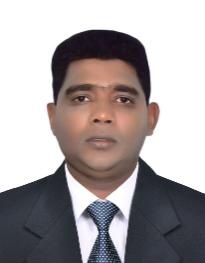 PERSONAL SUMMARYA results driven, self-motivated and resourceful quantity surveyor working as part of a busy team effectively managing all the costs relating to building and civil engineering projects. Having a proven track record of minimizing the costs of a project and enhancing value for money, while still achieving the required standards and quality. Possessing excellent foresight & the ability to plan ahead when working on construction projects. Can communicate effectively with consultant / contractors & would be an asset to any employer who respects loyalty & responsibility. Currently looking for an opportunity to join a dynamic, ambitious and growing company to forge a career as a first class quantity surveyor.  A results driven, self-motivated and resourceful quantity surveyor working as part of a busy team effectively managing all the costs relating to building and civil engineering projects. Having a proven track record of minimizing the costs of a project and enhancing value for money, while still achieving the required standards and quality. Possessing excellent foresight & the ability to plan ahead when working on construction projects. Can communicate effectively with consultant / contractors & would be an asset to any employer who respects loyalty & responsibility. Currently looking for an opportunity to join a dynamic, ambitious and growing company to forge a career as a first class quantity surveyor.  Aruna Quantity SurveyorOBJECTIVESTo obtain a position as a Quantity Surveyor in an organization where in I can utilize my skills and contribute towards the company's growth. Highly talented Quantity Surveyor with a successful track record in budget estimation, valuation of items and completing projects on time. Ability to perform in a fast paced environment and meet stringent deadlines.PERSONAL INFORMATIONPROFESSIONAL EXPERIENCESDate of Birth: 10th June 1979JC MACLEAN INTERNATIONAL FZCOAge                : 37 YearsA leading Interior Design and Fit-out Contracting Company in the UAEGender          : MaleQuantity Surveyor (2015 - Present), Responsible for:Nationality    : Sri LankanPreparation of contracts, including details regarding quantities of required materialsAllocating upcoming work to sub-contractorsAnalyzing completed work and arranging payments and payment CertificatesCONTACT DETAILSPreparation of Variations and ClaimsM: C/o 971501685421On-going cost analysisE : aruna.340994@2freemail.com Feasibility studies of client requestsSite visits, assessments and projections for future workHOVAEL CONSTRUCTION COMPANY, SRI LANKAA leading Road and Infrastructure Company in Sri LankaQuantity Surveyor (2011 - 2015), Responsible for:COMPUTER LITERACY:Preparation of contracts, including details regarding quantities of required materialsMS Office PackageAllocating upcoming work to sub-contractorsWordAnalyzing completed work and arranging payments and payment CertificatesExcelPreparation of Variations and ClaimsPowerPointAttendance at site progress meetings ProjectReview and management of change control proceduresAuto CadInternet & EmailCOMPUTER LITERACY:INTERNATIONAL BUILDING SYSTEM COMPANY, SRI LANKAMS Office PackageQuantity Surveyor (2008 - 2011), Responsible for:A leading Steel Building and Infrastructure Company in Sri LnakaWordAllocating upcoming work to sub-contractorsExcelAnalyzing completed work and arranging payments and payment CertificatesPowerPointPreparation of Variations and ClaimsProjectAttendance at site progress meetings Auto CadReview and management of change control proceduresInternet & EmailNETHMI ENGINEERING COMPANY, SRI LANKAA leading Interior Design and Fit-out Contracting Company in the UAEAssistant Quantity Surveyor (2004 - 2008), Responsible for:Allocating upcoming work to sub-contractorsResponsible for monthly progress bills and getting payment for all the projects on handCoordinating with sub-contractors and vendors, preparing payment certificatesAttending internal meetings and site progress and coordination meetingsEDUCATIONBSc (Hons) Quantity Surveying and Construction Management, Sheffield Hallam University, United KingdomSKILLSKnowledge, Problem Solving , IT Skills, Leadership & Initiative, Communication & Team Working